Федеральное государственное бюджетное образовательное учреждение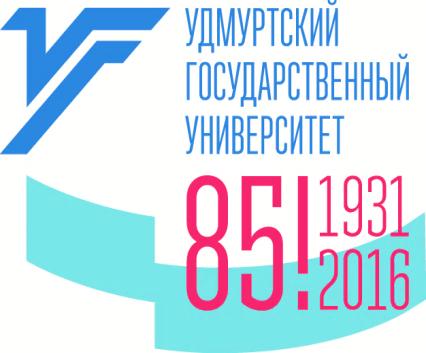 высшего образования«Удмуртский государственный университет»Многопрофильный колледжпрофессионального образования УдГУПроводитДень открытых дверей  29-30 октября 2016 года!Начало – в 10:30 ч. в актовом зале 1 корпуса УдГУ.Программа Дня открытых дверей:10.00 до 10.30 час. - Знакомство с университетом, внеучебной деятельностью студентов университета, распространение информационных материалов о правилах приема на программы СПО на 2017 год 10.30 до 11.10 час - Встреча с руководством университета и колледжа  в актовом зале первого корпуса университета.  Вашему вниманию будут предложены информационные сообщения ректора, ответственного секретаря приемной комиссии, директора колледжа и других представителей университета, посвященные приемной кампании 2017 года.11.10 до 11.40 час. - Презентация специальностей колледжа в учебных аудиториях согласно Программе мероприятия:             -  Экономика и бухгалтерский учет (по отраслям), Коммерция  (по отраслям), Право и организация социального обеспечения, Правоохранительная деятельность, Документационное обеспечение управления и архивоведение;        - Пожарная безопасность, Информационные системы (по отраслям);        - Издательское дело, Туризм, Дизайн (по отраслям);       - Разработка и эксплуатация нефтяных и газовых месторождений.*Имеются бюджетные места.Контактная информация:г. Ижевск ул. Университетская 1, корпус 4, кабинет 109, 109аТел: (3412) 916-074, 916-072                            Наш сайт: www. f-mkpo.udsu.ru                            E-mail: mkpo.udgu@udsu.ru, mkpo.udgu@gmail.comПо окончании выпускникам выдается диплом установленного Министерством образования и науки Российской Федерации образца.Лицензия: серия 90ЛО1№0009276 от 28.06.2016 г.Свидетельство о государственной аккредитации  серия  90А01 № 0002191  от 25.06.2016 г.